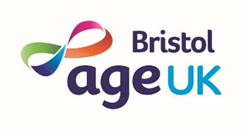 Connecting Communities Small Grants FundAssessment CriteriaPlease use the criteria below to assess applications to the Small Grants Fund. You are encouraged to consider the application as a whole when choosing your five scores, but your main reference is likely to be the response to the question listed above each section.What do you want to do with the funding and how will it meet a social need in your neighbourhood or community?Asset-based: does the project make the most of the skills, interests, spaces, and community spirit present in the location or group the application has come from, with awareness of what is already on offer in the area and how this will serve an unmet need?How have older people have been involved in planning your activity?Supported by older people: how well does the application demonstrate that older people support the idea?What difference do you think this project will make to people aged 50+, and how will you make sure your activity is as accessible as possible to people who could benefit from it?How the project will make a difference: how strong a chance does the project have of improving the wellbeing of older people? Has the applicant made clear how they will ensure the activity is accessible and inclusive?Who do you think will benefit from the project? Please give an estimated number of older people Value for money: how proportionate is the cost to the benefit to the people involved? How do you plan to continue the project beyond the Connecting Communities funding?Continuity: is the project likely to generate long-term community impact and continue beyond the initial funding?Applications must score 3 or higher for all sections in order to be approved. Further information may be requested from applicants if the panel requires further information about the application, or if anything is unclear.                                                                                                                                                                                                                                5The application is clearly asset-based, and demonstrates strong awareness of what is already happening in the community and what local older people need and want4The response makes reference to the community’s assets, and demonstrates awareness of older people’s needs and wants3The application is asset-based, but does not adequately explain why the project is needed or wanted2The application explains the social need, but is not asset-based1The application is neither asset-based, nor adequately illustrative of the social need5The response demonstrates that older people have been fully involved in designing the activity and in writing the application4The response demonstrates that the application has good support from older people 3There is some evidence of support from older people for the activity2There is little or no clear evidence of support from older people1There is no evidence of support from older people5The project has a high chance of improving wellbeing, and has given meaningful consideration to inclusion of people from diverse backgrounds and those who are not currently involved in their local community4The project has a good chance of improving wellbeing, but has not fully addressed inclusion of those not already involved in their local community3The project has some chance of improving wellbeing for a particular group. The applicant should give more consideration to inclusion.  2The project aims to improve wellbeing, but it is not clear how this will happen or how it will reach people1The project is unlikely to improve wellbeing of older people5The cost offers excellent value compared to the outcomes for the number of beneficiaries 4The cost is proportionate to the outcomes for the number of beneficiaries 3The cost is slightly high compared to the outcomes for the number of beneficiaries 2It is unclear how many older people will benefit or what the outcomes will be for beneficiaries 1The cost is far too high for to the outcomes for the number of beneficiaries 5There is very strong evidence that the activity will generate long-term community impact and continue beyond the initial funding4There is good evidence that the activity will generate long-term community impact and continuing beyond the initial funding3There is some evidence that the activity will generate long-term community impact or continue beyond the initial funding2There is little evidence that the activity will generate long-term community impact or continue beyond the initial funding1There is no evidence that the activity will generate long-term community impact and continue beyond the initial funding